SUNDAY 28th OCTOBER 2018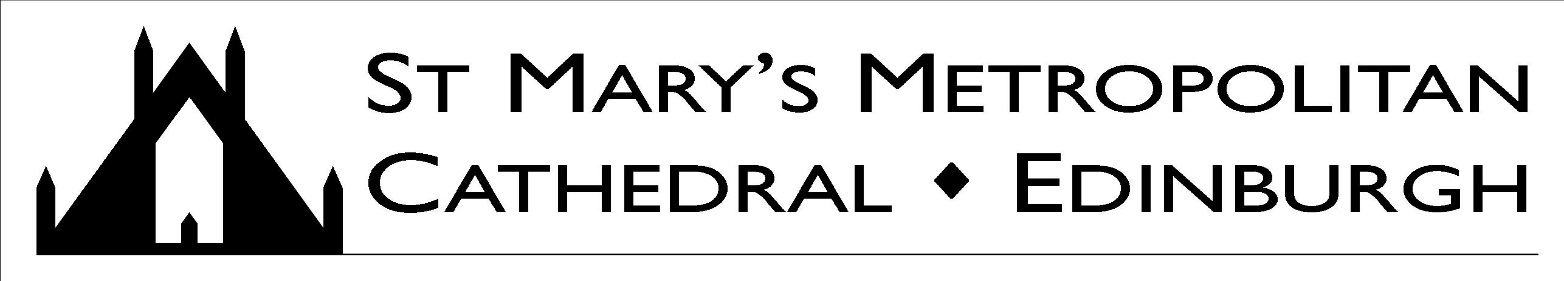 THIRTIETH SUNDAY OF THE YEAR – YEAR B A very warm welcome to Mass today, especially to those visiting the Cathedral.‘May the angels lead them into Paradise…’ Please pray for the repose of the soul of Elsie Watson, a former parishioner. Her memorial Mass will be celebrated at Nunraw Abbey.Welcome to Jack Kermack and Gemma Bartier who will be baptised in the Cathedral later today.Marriage & Baptisms: Couples should contact the parish office at Cathedral House at least six months prior to their proposed wedding. For baptisms also contact the parish office. Collection for Sunday 21st October: £2,390.67; Special Collection (Missio Scotland): £634.85; Thank you. Next Saturday – Youth DayNext Saturday 3rd of November (11am-3pm) a group of young people from the Cathedral and across the Archdiocese will be taking part in a day of activities to learn about and celebrate the saints. It’s not too late to take part – speak to Fr Patrick or Fr Jamie today! Open to all P6 – S4. October Devotions – This evening at 5pmThe final Rosary Holy Hour for the month of October takes place tonight, from 5pm until 6pm at St Andrew’s, Ravelston – with a guided meditation on the Glorious Mysteries of the Rosary.Rite of the Signing with the Cross – Next SundayNext Sunday at 9am Mass we will welcome the children of P3 for the Rite of the Signing of the Cross. Next Sunday - Polish-Scottish Celebration at 12noonAlso next Sunday, at the 12 o’clock Mass the Archbishop, accompanied by various Polish Bishops and the Polis Ambassador will dedicate a Plaque in the Cathedral to mark the 100th anniversary of Poland regaining its independence. It will be a lovely event and I hope you will try to be present.Parish Ceilidh – Saturday 17th NovemberAfter the success of last year’s Parish Ceilidh, the social committee have organized another Ceilidh on 17th November. Tickets, priced £10 single or £20 families, including two drinks and finger food, are on sale after all Masses this week. It’s a great evening and very popular. Do come along!!First Saturday Devotions – Next SaturdayThere will be Devotions to Our Lady of Fatima in the Cathedral on Saturday 4th November at 9:30am.Meeting for Christian Couples - 26th November at 7.30pmAll couples are invited to a meeting on Monday 26 November at 7.30pm in Ravelston, to find out more about Equipes Notre Dame, an organization that supports couples in their married and spiritual life. For more information, call Andrew and Rosemary Milligan (337 1385) and see www.teamsgb.org.uk.November Lists: Available at the Back of the ChurchThis year we are compiling a special, November ‘Book of Remembrance’ which will be placed before the altar, with prayers for the dead at the end of every Mass. If you’d like your own deceased friends and family to be remembered in this way, write down their names on the purple sheets available at the backNew Cathedral Choir – First Meeting on Wednesday at 7pmThe new mixed-ability Cathedral Choir will have its first meeting on Wednesday 31st October at 7-9pm in the Cathedral. More information at: DirectorOfMusic@stmaryscathedral.co.ukChurch Cleaning VolunteersWe need to recruit more volunteers to help clean the Cathedral. The current cleaning groups meet on: Monday: 9am–11am; Wednesday: 2pm–4pm; Friday: 10am–12noon; Saturday: 10.30am – 2.30pm. Can you help at any of these sessions? If you would like to join one of the groups, or find out more, please contact Elizabeth Andrews at Elizabeth@rhandrews.plus.com or by telephone: 0131 553 1510.Justice and Peace Group –Monday 19th NovemberOn Monday 19th Nov at 7.30pm in the Cathedral Café, Josh Littlejohn MBE will talk on the subject of Homelessness. Josh, who is the co-founder of Social Bite, organized the world’s biggest sleep-out event in 2017, Sleep in The Park, which raised £4m to reduce homelessness. Young Adults’ Group – Pizza Night and Rosary Walk There’s no talk this Tuesday but all young adults are invited to celebrate the evening of All Saints day by getting together for (free!) pizza after the 7.30pm Mass on Thursday evening. Before that, this afternoon (28th October) a group will conclude the month of the Rosary by climbing Arthur’s Seat to pray for the city and the Archdiocese - meet on the Cathedral steps at 1.30pm.   Extraordinary Ministers of Holy Communion – 22nd NovemberThere will be an important meeting for all Communion Ministers on Thursday 22nd of November at 7.30pm in the Cathedral Café. If you are unable to attend, please speak to Fr Patrick or Fr Jamie. All Souls Mass at Mount Vernon celebrated by the Archbishop in the chapel at the Catholic Cemetery Mount Vernon on Friday 2nd November at 10:00am. All are welcome!Preparing for the Year of Saint Luke - there will be a seminar day on the Gospel of Luke on Sat17 Nov. at the Gillis Centre. Contact VECatechetics@staned.org.uk to book a place.   The 2018 Gillis Lecture – will take place at the Gillis Centre on Wednesday 7th November at 6.30pm. Teresa McCormick, art historian, will talk on “Apse Mosaics in Rome 400-1300 AD: An Illuminating Journey.” Remembrance Mass for SCIAF supporters will be celebrated by Bishop Toal in Carfin on 22nd Nov at 7:00pm. #RedWednesday in solidarity with persecuted Christians will take place on 28th November. Please join in prayer wear something red in order to highlight the sufferings of so many Catholics today across the world.Host a Foreign Student for Christmas. HOST UK arranges for international students to enjoy brief homestays with UK hosts. We need more hosts so if you should like to know more, go to our website www.hostuk.org Evening Songs of Praise will take place on 10th November in Liberton Kirk to commemorate the Centenary of the Amistice. Please see the poster in the porch for more information. The event is free and open to all.‘For the Fallen’ commemoration concert by the Edinburgh Bach Choir will be performed on 3rd November at 7:30pm in St. Cuthbert’s Parish. Tickets available from Usher Hall Box Office (0131 228 1155)._______________________________________________________________________________________________________________________________Please remember in your prayers all those in our parish who are sick.Fr Patrick, Fr Jamie, Sr. Mary Simone and Deacon Peter Parish Office (9:00am-3:00pm): Cathedral House, 61 York Place, Edinburgh, EH1 3JD, Tel: 0131 556 1798 Email: cathedralhouse@stmaryscathedral.co.uk@edinburghcathedral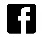 Parish Council: ppccathedral@stmaryscathedral.co.ukFinance (Caroline Reid) Tel: 0131 523 0101 Safeguarding: Maureen McEvoy Hospital Chaplains: Western General: 07970 537432; Royal Infirmary: 0131 536 1000 & ask for priest on callNewsletter available online: www.stmaryscathedral.co.uk   Produced & printed by St Mary’s Cathedral.St Mary’s Cathedral is a parish of the Archdiocese of St Andrew & Edinburgh, a charity registered in Scotland, number SC008540DAYTIMEHOLY DAYMASS INTENTIONMASS INTENTIONSunday 28th (Vigil)  6.00pm9.00am10.30amPolishEriberto Roza Urrea (RIP)Peter Ross (RIP)Eriberto Roza Urrea (RIP)Peter Ross (RIP)12 noon5.45pm 7.30pm PolishElaine Keating (Special Intention)Frantisek Makara (RIP)Elaine Keating (Special Intention)Frantisek Makara (RIP)Monday 29th 8.00am12.45pmIsla Mundell-Perkins (Sp. Int.)Gilberto de la Fuente (RIP)Isla Mundell-Perkins (Sp. Int.)Gilberto de la Fuente (RIP)Tuesday 30thWednesday 31st  Thursday 1st  Friday 2nd Saturday 3rd 8.00am12.45pm8.00am12:45pm8.00am10.00am11:15am12.45pm6.00pm7.30pm8.00am 12.45pm10.00am Solemnity of All SaintsPolishPolishAll SoulsSt. Martin de PorresBishop Joseph Cistone (RIP)Kieron White (RIP)Joanna Cugley (RIP)Therese Nolan (RIP)Maria Donelly (RIP)Rosemary & Tony Boyle (RIP)Mary & Eddie Ward (RIP)Vaghi Family (RIP)Williams Family (RIP)Marion (RIP)Gemma Tellard (Special Intention)Bishop Joseph Cistone (RIP)Kieron White (RIP)Joanna Cugley (RIP)Therese Nolan (RIP)Maria Donelly (RIP)Rosemary & Tony Boyle (RIP)Mary & Eddie Ward (RIP)Vaghi Family (RIP)Williams Family (RIP)Marion (RIP)Gemma Tellard (Special Intention)Confessions: Saturday 10.30am to 12 noon, 5.00pm to 5.45pmConfessions: Saturday 10.30am to 12 noon, 5.00pm to 5.45pmConfessions: Saturday 10.30am to 12 noon, 5.00pm to 5.45pmConfessions: Saturday 10.30am to 12 noon, 5.00pm to 5.45pmExposition of the Blessed Sacrament: Monday to Friday 11.30am to 12.45pm, Saturday 10.30am to 12.00pm.Exposition of the Blessed Sacrament: Monday to Friday 11.30am to 12.45pm, Saturday 10.30am to 12.00pm.Exposition of the Blessed Sacrament: Monday to Friday 11.30am to 12.45pm, Saturday 10.30am to 12.00pm.Exposition of the Blessed Sacrament: Monday to Friday 11.30am to 12.45pm, Saturday 10.30am to 12.00pm.